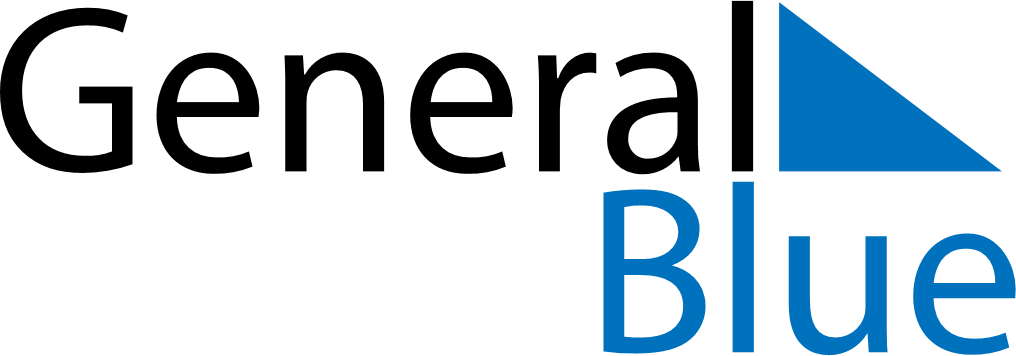 June 2030June 2030June 2030RussiaRussiaMondayTuesdayWednesdayThursdayFridaySaturdaySunday12345678910111213141516Russia Day1718192021222324252627282930